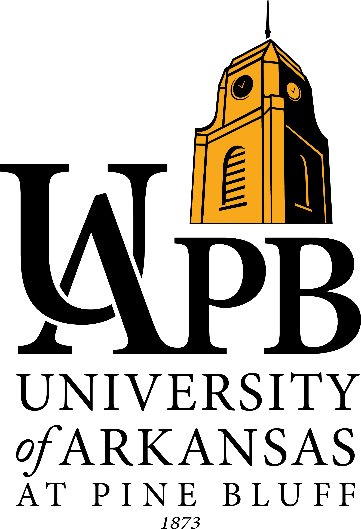 Registration/Check- in            	7:30 am- 9:00 amHathaway- Howard Fine Art BuildingCampus Tour(Academic Building, Student Union, Delta Housing Complex and STEM) Departmental College Fair(UAPB Departments, Admission, Financial Aid, LIONS Program & more)Lunch (H.O. Clemmons Arena)Provided by Super 1 Foods and Tyson FoodsLion Fever Day Program (12 pm-2 pm)(Scholarship Opportunities, Student Experience, Student Government Association, High School Mascot Competition and performance by the Musical Marching Machine of the Mid- South and the Golden Lion) 